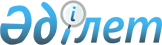 Об утверждении Положения о специальной комиссииПостановление акимата области Абай от 30 октября 2023 года № 188.
      В соответствии с подпунктом 17) пункта 1 статьи 27 Закона Республики Казахстан "О местном государственном управлении и самоуправлении в Республике Казахстан", постановлением Правительства Республики Казахстан от 30 июня 2023 года № 523 "Об утверждении Типовых правил оказания социальной помощи, установления ее размеров и определения перечня отдельных категорий нуждающихся граждан" и приказом Заместителя Премьер - Министра - Министра труда и социальной защиты населения Республики Казахстан от 17 августа 2023 года № 344 "Об утверждении Типового положения о специальной комиссии" (зарегистрирован в Реестре государственной регистрации нормативных правовых актов за № 33314),
      Сноска. Преамбула в редакции постановления акимата области Абай от 02.04.2024 № 67 (вводится в действие по истечении десяти календарных дней после дня его первого официального опубликования).


      1. Утвердить Положение о специальной комиссии, согласно приложению к настоящему постановлению.
      2. Государственному учреждению "Управление координации занятости и социальных программ области Абай" в установленном законодательством порядке обеспечить:
      1) направление настоящего постановления на казахском и русском языках в республиканское государственное предприятие на праве хозяйственного ведения "Институт законодательства и правовой информации Республики Казахстан" Министерства Юстиции Республики Казахстан для официального опубликования и включения в Эталонный контрольный банк нормативных правовых актов Республики Казахстан;
      2) размещение настоящего постановления на интернет-ресурсе акимата области Абай.
      3. Признать утратившим силу постановление акимата области Абай от 10 марта 2023 года № 49 "Об утверждении Положения о специальной комиссии" (зарегистрировано в Реестре государственной регистрации нормативных правовых актов за № 178946).
      4. Контроль за исполнением настоящего постановления возложить на руководителя аппарата акима области Абай.
      5. Настоящее постановление вводится в действие по истечении десяти календарных дней после дня его первого официального опубликования. Положение о специальной комиссии 1. Общие положения
      1. Настоящее Положение о специальной комиссии (далее – Положение) определяет статус и полномочия специальной комиссии по рассмотрению заявления лица (семьи), претендующего на оказание социальной помощи отдельным категориям нуждающихся граждан.
      2. Основные понятия, используемые в настоящем Положении:
      1) специальная комиссия (далее – Комиссия) - комиссия, создаваемая решением акима района (города областного значения), по рассмотрению заявления лица (семьи), претендующего на оказание социальной помощи отдельным категориям нуждающихся граждан;
      2) уполномоченный орган - исполнительный орган района (города областного значения), финансируемый за счет местного бюджета, осуществляющий оказание социальной помощи;
      3. Комиссия является постоянно действующим коллегиальным органом на территории района (города областного значения). Комиссия организовывает свою работу на принципах открытости, гласности, коллегиальности и беспристрастности.
      4. Комиссия в своей деятельности руководствуется Конституцией, законами Республики Казахстан, актами Президента и Правительства Республики Казахстан, нормативными правовыми актами Республики Казахстан, а также настоящим Положением.
      5. Контроль за деятельностью Комиссии осуществляет заместитель акима района (города областного значения), курирующий вопросы социальной защиты. 2. Задачи и функции Комиссии
      6. Основной задачей Комиссии является определение нуждаемости граждан в социальной помощи согласно перечню оснований отнесения граждан к категории нуждающихся, утверждаемому местным представительным органом в соответствии с пунктом 2-3 статьи 6 Закона Республики Казахстан "О местном государственном управлении и самоуправлении в Республике Казахстан".
      7. Основной функцией Комиссии является вынесение заключения о необходимости оказания социальной помощи (далее - заключение), с указанием размера социальной помощи в каждом отдельном случае, по форме согласно приложения к Положению. 3. Организация деятельности комиссии
      8. Комиссия осуществляет свою деятельность на безвозмездной основе.
      9. В состав Комиссии включаются представители заинтересованных структурных подразделений местного исполнительного органа, в том числе организаций и уполномоченных органов образования, здравоохранения, социальной защиты, работников правоохранительных органов, общественных объединений. Комиссия состоит из председателя, секретаря и членов комиссии. Общий состав Комиссии не менее семи человек.
      10. Председателем является заместитель акима района (города областного значения), курирующий вопросы социальной защиты. Председатель организует работу Комиссии и обеспечивает своевременное и качественное выполнение задач и функций, возложенных на Комиссию настоящим Положением. 
      11. Рабочим органом Комиссии является уполномоченный орган – отделы занятости и социальных программ района (города областного значения). Обязанности секретаря Комиссии возлагаются на специалиста данного отдела.
      12. Комиссия в течение двух рабочих дней со дня получения полного пакета документов от уполномоченного органа рассматривает представленные документы и путем открытого голосования принимает решение о необходимости оказания социальной помощи.
      13. Решение Комиссии правомочно при наличии двух третей от общего числа ее состава.
      14. Решение Комиссии считается принятым, если за него подается большинство голосов от общего количества членов комиссии. В случае равенства голосов голос председателя Комиссии считается решающим.
      15. Принятое решение Комиссии оформляется в форме заключения и в срок, указанный в пункте 12 настоящего Положения, передается в уполномоченный орган. При положительном заключении указывается размер социальной помощи.
      16. При определении размера социальной помощи Комиссия руководствуется правилами оказания социальной помощи, установления размеров и определения перечня отдельных категорий нуждающихся граждан, утверждаемыми местными представительными органами в соответствии с пунктом 2-3статьи 6 Закона Республики Казахстан "О местном государственном управлении и самоуправлении в Республике Казахстан". Заключение специальной комиссии
      Сноска. В приложение внесены изменения на казахском языке, текст на русском языке не меняется, постановлением акимата области Абай от 02.04.2024 № 67 (вводится в действие по истечении десяти календарных дней после дня его первого официального опубликования).
      № __ от " __"_________20__ г.
      Специальная комиссия, рассмотрев заявление и прилагаемые к нему документы лица (семьи), _______________________________________________
      (фамилия, имя, отчество (при наличии) заявителя)
      обратившегося за предоставлением социальной помощи в связи с нуждаемостью, выносит заключение о _________________________________________________
      (необходимости, отсутствии необходимости)
      предоставления лицу (семье) социальной помощи по нижеследующей причине: ____________________________________________________________________ ____________________________________________________________________ ____________________________________________________________________
      Размер социальной помощи ______________________________________ тенге.
      (сумма прописью)
      Председатель комиссии: _________________________ ______________________
      Члены комиссии: _________________________ ______________________
      _________________________ ______________________
      _________________________ ______________________
      _________________________ ______________________
      _________________________ ______________________
      (подписи) (Ф.И.О. (при его наличии)
      Заключение с прилагаемыми документами в количестве _____штук принято
      "__"____________ 20__ г.
      __________________________________________________________________________________
      Ф.И.О. (при его наличии), должность, подпись работника уполномоченного органа, принявшего документы.
					© 2012. РГП на ПХВ «Институт законодательства и правовой информации Республики Казахстан» Министерства юстиции Республики Казахстан
				
      Аким области Абай 

Н. Уранхаев
Приложение к постановлению
акимата области Абай
от "30" октября 2023 года
№ 188Приложение
к Положению о специальной
комиссии